Flexible Workforce Development Fund (FWDF) 2022-23 - for SMEsApplication FormSME eligibility information  (ALL FIELDS ARE MANDATORY where applicable)SME eligibility information  (ALL FIELDS ARE MANDATORY where applicable)SME eligibility information  (ALL FIELDS ARE MANDATORY where applicable)SME eligibility information  (ALL FIELDS ARE MANDATORY where applicable)SME eligibility information  (ALL FIELDS ARE MANDATORY where applicable)SME eligibility information  (ALL FIELDS ARE MANDATORY where applicable)SME eligibility information  (ALL FIELDS ARE MANDATORY where applicable)SME eligibility information  (ALL FIELDS ARE MANDATORY where applicable)SME eligibility information  (ALL FIELDS ARE MANDATORY where applicable)SME eligibility information  (ALL FIELDS ARE MANDATORY where applicable)Name of employer      Company registration number (where applicable)Number of employeesSole proprietor/PartnershipOCompanyO(please tick)Non-profit making bodyOOperate across Scotland? *Please circleYES/NO*YES/NO*YES/NO*YES/NO*YES/NO*YES/NO*Operate across more than one college region? (Please circle)YES/NO*YES/NO*AddressCompany websitePostcodeTelephone numberContact personEmail addressDemonstrate proof of SME statusDemonstrate proof of SME statusThis should normally take the form of one of the following:• A business bank account.• VAT registration. • PAYE registration. • Companies House info (latest accounts, etc.). • Registration for self-assessment tax return (HMRC).This should normally take the form of one of the following:• A business bank account.• VAT registration. • PAYE registration. • Companies House info (latest accounts, etc.). • Registration for self-assessment tax return (HMRC).This should normally take the form of one of the following:• A business bank account.• VAT registration. • PAYE registration. • Companies House info (latest accounts, etc.). • Registration for self-assessment tax return (HMRC).This should normally take the form of one of the following:• A business bank account.• VAT registration. • PAYE registration. • Companies House info (latest accounts, etc.). • Registration for self-assessment tax return (HMRC).This should normally take the form of one of the following:• A business bank account.• VAT registration. • PAYE registration. • Companies House info (latest accounts, etc.). • Registration for self-assessment tax return (HMRC).This should normally take the form of one of the following:• A business bank account.• VAT registration. • PAYE registration. • Companies House info (latest accounts, etc.). • Registration for self-assessment tax return (HMRC).This should normally take the form of one of the following:• A business bank account.• VAT registration. • PAYE registration. • Companies House info (latest accounts, etc.). • Registration for self-assessment tax return (HMRC).This should normally take the form of one of the following:• A business bank account.• VAT registration. • PAYE registration. • Companies House info (latest accounts, etc.). • Registration for self-assessment tax return (HMRC).Documentation used as proof of eligibility, supplemented with a signed copyDocumentation used as proof of eligibility, supplemented with a signed copyBUSINESS SKILLS GAP AND TRAININGBUSINESS SKILLS GAP AND TRAININGBUSINESS SKILLS GAP AND TRAININGBUSINESS SKILLS GAP AND TRAININGBUSINESS SKILLS GAP AND TRAININGBUSINESS SKILLS GAP AND TRAININGBUSINESS SKILLS GAP AND TRAININGBUSINESS SKILLS GAP AND TRAININGBUSINESS SKILLS GAP AND TRAININGBUSINESS SKILLS GAP AND TRAININGDoes your organisation require a skills gap analysis?Does your organisation require a skills gap analysis?Does your organisation require a skills gap analysis?O YesONoNoNoNoDo you have a current skills gap analysis?Do you have a current skills gap analysis?Do you have a current skills gap analysis?O YesONoNoNoNoWhat needs have been identified?  Including assessing priority groups such as women, disabled and black and ethnic minority employeesWhat needs have been identified?  Including assessing priority groups such as women, disabled and black and ethnic minority employeesWhat needs have been identified?  Including assessing priority groups such as women, disabled and black and ethnic minority employeesWhat needs have been identified?  Including assessing priority groups such as women, disabled and black and ethnic minority employeesWhat needs have been identified?  Including assessing priority groups such as women, disabled and black and ethnic minority employeesWhat needs have been identified?  Including assessing priority groups such as women, disabled and black and ethnic minority employeesWhat needs have been identified?  Including assessing priority groups such as women, disabled and black and ethnic minority employeesWhat needs have been identified?  Including assessing priority groups such as women, disabled and black and ethnic minority employeesWhat needs have been identified?  Including assessing priority groups such as women, disabled and black and ethnic minority employeesWhat needs have been identified?  Including assessing priority groups such as women, disabled and black and ethnic minority employeesWhat training has been identified to meet the skills gap analysis?What training has been identified to meet the skills gap analysis?What training has been identified to meet the skills gap analysis?What training has been identified to meet the skills gap analysis?What training has been identified to meet the skills gap analysis?What training has been identified to meet the skills gap analysis?What training has been identified to meet the skills gap analysis?What training has been identified to meet the skills gap analysis?What training has been identified to meet the skills gap analysis?What training has been identified to meet the skills gap analysis?What are the intended goals/outcomes of this training? What are the intended goals/outcomes of this training? What are the intended goals/outcomes of this training? What are the intended goals/outcomes of this training? What are the intended goals/outcomes of this training? What are the intended goals/outcomes of this training? What are the intended goals/outcomes of this training? What are the intended goals/outcomes of this training? What are the intended goals/outcomes of this training? What are the intended goals/outcomes of this training? How many employees will benefit from the training? How many employees will benefit from the training? How many employees will benefit from the training? How many employees will benefit from the training? How many employees will benefit from the training? How many employees will benefit from the training? How many employees will benefit from the training? How many employees will benefit from the training? How many employees will benefit from the training? How many employees will benefit from the training? What consideration have you made as an employer to support staff with protected characteristics (as listed in section 4 of the Equality Act 2010) or from other priority groups (as set out in the Fund guidance) to gain access to training through the Fund?What consideration have you made as an employer to support staff with protected characteristics (as listed in section 4 of the Equality Act 2010) or from other priority groups (as set out in the Fund guidance) to gain access to training through the Fund?What consideration have you made as an employer to support staff with protected characteristics (as listed in section 4 of the Equality Act 2010) or from other priority groups (as set out in the Fund guidance) to gain access to training through the Fund?What consideration have you made as an employer to support staff with protected characteristics (as listed in section 4 of the Equality Act 2010) or from other priority groups (as set out in the Fund guidance) to gain access to training through the Fund?What consideration have you made as an employer to support staff with protected characteristics (as listed in section 4 of the Equality Act 2010) or from other priority groups (as set out in the Fund guidance) to gain access to training through the Fund?What consideration have you made as an employer to support staff with protected characteristics (as listed in section 4 of the Equality Act 2010) or from other priority groups (as set out in the Fund guidance) to gain access to training through the Fund?What consideration have you made as an employer to support staff with protected characteristics (as listed in section 4 of the Equality Act 2010) or from other priority groups (as set out in the Fund guidance) to gain access to training through the Fund?What consideration have you made as an employer to support staff with protected characteristics (as listed in section 4 of the Equality Act 2010) or from other priority groups (as set out in the Fund guidance) to gain access to training through the Fund?What consideration have you made as an employer to support staff with protected characteristics (as listed in section 4 of the Equality Act 2010) or from other priority groups (as set out in the Fund guidance) to gain access to training through the Fund?What consideration have you made as an employer to support staff with protected characteristics (as listed in section 4 of the Equality Act 2010) or from other priority groups (as set out in the Fund guidance) to gain access to training through the Fund?What is the expected impact of this training on employees/employer? Specifically, what anticipated impact will this training have on productivity? What is the expected impact of this training on employees/employer? Specifically, what anticipated impact will this training have on productivity? What is the expected impact of this training on employees/employer? Specifically, what anticipated impact will this training have on productivity? What is the expected impact of this training on employees/employer? Specifically, what anticipated impact will this training have on productivity? What is the expected impact of this training on employees/employer? Specifically, what anticipated impact will this training have on productivity? What is the expected impact of this training on employees/employer? Specifically, what anticipated impact will this training have on productivity? What is the expected impact of this training on employees/employer? Specifically, what anticipated impact will this training have on productivity? What is the expected impact of this training on employees/employer? Specifically, what anticipated impact will this training have on productivity? What is the expected impact of this training on employees/employer? Specifically, what anticipated impact will this training have on productivity? What is the expected impact of this training on employees/employer? Specifically, what anticipated impact will this training have on productivity? How will this impact be evident?How will this impact be evident?How will this impact be evident?How will this impact be evident?How will this impact be evident?How will this impact be evident?How will this impact be evident?How will this impact be evident?How will this impact be evident?How will this impact be evident?Summary of final training plan and a breakdown of the training costsSummary of final training plan and a breakdown of the training costsSummary of final training plan and a breakdown of the training costsSummary of final training plan and a breakdown of the training costsSummary of final training plan and a breakdown of the training costsSummary of final training plan and a breakdown of the training costsSummary of final training plan and a breakdown of the training costsSummary of final training plan and a breakdown of the training costsSummary of final training plan and a breakdown of the training costsSummary of final training plan and a breakdown of the training costsPlease note that by contractually agreeing to receive training through the FWDF, employer and employee details will be shared by SFC with the Scottish Government for reporting, monitoring or evaluation purposes, and may be further processed by organisations contracted to undertake this work on their behalf. Scottish Government’s privacy notice can be viewed here. Employer declaration I declare that I am authorised to sign this application and that this is the only application we have made to the 2022-23 FWDF*I understand that all training must be contractually agreed by 31st July 2023 and have commenced by 31st August 2023 to be included as part of Colleges’ year 6 (2022-23) FWDF allocations.Training must conclude by 31st December 2023 unless the course is exempt i.e. SVQ; distance learningI understand that all training cancelled within two weeks of the agreed delivery date will be considered as delivered and no longer able to be re-scheduled. This does not include any cancellations made by the college which would be rescheduled.Print name:                                Signature:                                                                                                                                           Date (DD/MM/YY):* only one application either as a Levy-payer or a SME, and to only one training provider.For North East Scotland CollegePrint name:Signature:                                                                                                                                           Date (DD/MM/YY):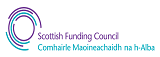 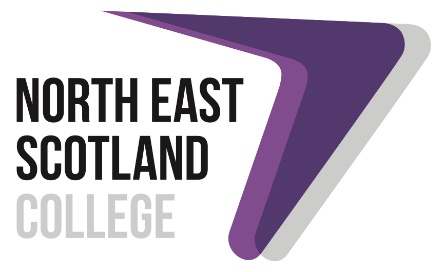 